Bucuresti, 13 august 2019 Studiu Coface: Venituri in crestere cu 4% pentru comertul cu ridicata al produselor farmaceuticeUn nou Studiu realizat de Coface Romania privind Comertul cu ridicata al produselor farmaceutice indica o evolutie pozitiva a veniturilor companiilor din acest sector de activitate, insa cu o profitabilitate intr-o usoara scadere. Acest studiu a agregat datele a 1.662 de companii, care au depus datele financiare pentru anul 2017 si care au generat o cifra de afaceri consolidata de 28,6 MLD RON. Puncte forte: Evolutia pozitiva a veniturilor, acestea crescand in 2017 cu aproximativ 4% fata de anul precedent; Ciclul de conversie al banilor este pozitiv la nivel consolidat (76,4% in 2016 si 75,9 in 2017); Peste o treime dintre companii (40%) au efectuat investitii in anul 2017, inregistrand astfel un raport Capex/ Amortizare supraunitar. Vulnerabiilitati: Aproape jumatate dintre companiile analizate (46%) au inregistrat o scadere a cifrei de afaceri: Mai mult de jumatate dintre companii (58%) au inregistrat o scadere a rezultatului net, ceea ce a dus si la scaderea profitabilitatii consolidate; 46% dintre companiile analizate au gradul de indatorare peste 80%, iar 31% prezinta un grad de capitalizare negativ. Companiile care activeaza in acest sector de activitate au inregistrat cu rezultat net consolidat de 3,4% in 2017, in scadere fata de anul precedent cu 0,5%. Din totalul acestor companii, mai mult de jumatate au raportat o scadere a rezultatului net pentru anul 2017, in timp ce 25% dintre acestea au inregistrat o pierdere neta in aceeasi perioada, iar 14% dintre acestea au inregistrat o pierdere mai mare de 20%. Doar 22% dintre companiile analizate au inregistrat un profit mai mare de 20%. Investitiile pentru extinderea activelor fixe au ocupat un loc semnificativ in alegerile companiilor din sectorul analizat in decursul anului 2017. Astfel, eliminand impactul vanzarii de active corporale sau ajustarii pentru depreciere, ponderea CAPEX in total active a ajuns la 14%, in scadere fata de anul precedent, cand ponderea CAPEX in total active a fost de 18%. In urma analizei evolutiei companiilor din acest sector de activitate, cu cifra de afaceri mai mare de 1 MIL EUR, din punct de vedere al frecventei incidenteor bancare, se observa faptul ca aceasta a scazut in prima parte a anului 2019 (pana la nivelul lunii iulie) comparativ cu anii precedenti, cand frecventa incidentelor bancare a fost in crestere (in 2016 – 2018, atat numarul incidentelor bancare, cat si numarul de companii care au inregistrat incidente bancare, au fost in crestere). Tendinte in sectorul Comertului cu ridicata al produselor farmaceutice Datele publicate de INSSE, referitoare la balanta comerciala a produselor farmaceutice, reflecta existenta unui deficit pe parcursul perioadei analizate (2013 – 2018), ce a atins maximum in anul 2018. Principalii parteneri ai Romaniei pentru export, din afara Uniunii Europene, sunt: Rusia, Emiratele Arabe Unite si Statele Unite ale Americii, acestea trei reprezentand 55%. „Companiile din sectorul Comert cu ridicata al produselor farmaceutice au crescut din punct de vedere al veniturilor, dar profitabilitatea a evoluat in sens invers. De asemenea, desi la nivel consolidat se constata o imbunatatire a lichiditatii curente, prin scaderea lichiditatii numerar si a celei imediate, putem deduce ca firmele din acest sector incaseaza mai greu creantele, aspect confirmat si de cresterea zilelor de incasare. Pentru sectorul Comert cu ridicata al produselor farmaceutice se remarca, din punct de vedere al comportamentului de plata, scaderea numarului de companii care au inregistrat datorii la Bugetul de Stat in ultimii doi – trei ani (ca in aproape toate sectoarele), dar mentinerea unei valori ridicate a sumelor datorate. Acest fapt indica mentinerea calibrului mare al companiilor care sunt publicate de catre ANAF in listele cu obligatiile restante. Totodata, a scazut  numarul companiilor cu cifra de afaceri > 1 mil EUR care au inregistrat incidente in ultima perioada (2 trimestre). In ceea ce priveste dosarele in instanta, anul 2019 ar putea reprezenta un minim pentru acest tip de actiuni, in acest sector, daca se mentine trendul din primele 6 luni ale anului”, a declarat Nicoleta Marin, Analist Economic, Coface Romania. Romanii aloca achizitionarii de produse farmaceutice sub 10% din cheltuielile medii lunare ale gospodariei. Astfel, insumat, acestia au cheltuit aproximativ 77 RON lunar pe parcursul anului 2018 pe produse medicale, aparate si medicamente. Aceasta categorie de cheltuieli a fost depasita de alte trei tipuri de marfuri nealimentare: tutun, carburant si imbracaminte. Din totalul de 1.662 companii active in anul 2017, Coface a analizat 212 de companii (~ 12,8%), dar care au o pondere a cifrei de afaceri de 79% in cifra de afaceri consolidata la nivel de sector. In acest context, cele mai multe companii (48%) sunt incadrate de Coface drept companii cu un risc mediu-mare, avand ratingurile 4 sau 5. La extreme se afla, cu procentaje de 9%, companii care au un risc mare de insolventa (ratinguri 1-3), respectiv 39% companii cu risc scazut (ratinguri 6-10). Aflati mai multe detalii despre evolutia acestui sector de activitate din Studiul Coface privind Comertul cu ridicata al produselor farmaceutice, atasat. CONTACT MEDIAAndreea Bucur -  T. 0374 670 720 – andreea.bucur@coface.comCoface: for trade - Crestem  afaceri  impreuna70 de ani de experienta si cea mai rafinata retea au transformat Coface intr-o referinta in domeniul asigurarilor de credit, a gestionarii riscurilor si a economiei globale. Cu ambitia de a transforma Coface in cel mai agil partener mondial in domeniul asigurarilor de credite comerciale, expertii lucreaza in centrul economiei mondiale, sprijinind 50.000 de clienti sa construiasca afaceri de succes, in crestere si dinamice. Serviciile si solutiile Grupului protejeaza si ajuta companiile sa ia decizii de creditare pentru imbunatatirea capacitatii de a vinde atat pe pietele interne, cat si pe pietele de export. In 2017, Coface are aproximativ 4.100 de angajati in 100 de tari si inregistreza o cifra de afaceri de 1,4 MLD EUR.www.coface.com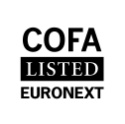 COFACE SA. este listat Euronext Paris – Compartment AISIN: FR0010667147 / Ticker: COFA